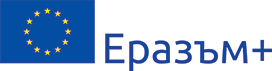 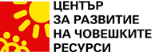 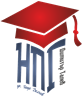 ПРОЕКТ № 2015-1-BG01-KA102-013913"Усвояване на практически умения в конкурентна среда за реализация на пазара на труда"Дейност Мобилност, сектор "Професионално образование"ДОДИРЕКТОРАНА НПГ „ДИМИТЪР ТАЛЕВ“						   ГОЦЕ ДЕЛЧЕВЗ  А  Я  В  Л  Е Н  И  Еот  ……………………………………..................ученик/ученичка  в ……................клас, специалност………………...........…………учебна 2016/2017 годинателефон за контакт: ……………............……..е-mail: ....................................................................ОТНОСНО: Включване в целева група по проект 2015-1-BG01-KA102-013913"Усвояване на практически умения в конкурентна среда за реализация на пазара на труда"УВАЖАЕМА ГОСПОЖО ДИРЕКТОР,	Заявявам желанието си да бъда включен(а) в четвърти поток на целевата група по проект 2015-1-BG01-KA102-013913 "Усвояване на практически умения в конкурентна среда за реализация на пазара на труда"  през учебната 2016/2017 година. Надявам се, че желанието ми ще бъде удовлетворено.Прилагам:.............................................................................................................................................................................................................................................................................................................................Гоце Делчев, …………….2016 г.						С УВАЖЕНИЕ:	.............................										/ ...................................../